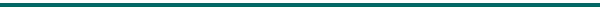 ESTATUTOS DE LA EMPRESA “TACOS 7”CONFORMACIÓNArt 1. La Mini Empresa cooperativa trabajara bajo el nombre de “TACOS 7 “, está conformada por 8 socios cuyos nombres se presentan a continuación: Luis Carlos Cuasialpud, Darío Proaño, Jean Paúl Pozo R, John Paúl Padilla, Jimmy Montenegro, Jefferson Pérez, Dilan Andrés, Alex Orrala.Art 2.  La administración de la empresa  está conformada de la siguiente manera:Presidente: Luis Carlos CuasialpudSecretario: Jean Paúl Pozo R.Tesorero: Darío ProañoOBJETIVO Y CAPITAL SOCIALArt 3. La Mini Empresa “tacos 7 “tiene por objetivo las siguiente actividad de elaborar tacos con la utilización de productos frescos.Art 4. El capital social de la empresa se fija en 10 dólares. Los beneficios que resulten de la actividad económica se distribuirán al capital y trabajo realizado, ayudado con la ayuda social al proyecto EJE.DERECHOS Y OBLIGACIONES DE LOS SOCIOSArt 5. Los derechos de los socios serán los siguientes: Opinión y voto en las reunionesSolicitar informes del estado económico de la empresaRecibirán  la información necesaria para el cumplimiento de sus deberes y obligaciones dentro de la Mini Empresa.Recibir una notificación para las reuniones con anticipaciónPodrá justificar su inasistencia con un documento válido.Art 6. Las obligaciones de los socios serán los siguientes:Cumplir con las normas propuestas en el EstatutoAcatar las resoluciones tomadas en las reuniones de la Mini EmpresaPagar las cuotas y otras resoluciones económicasAsistir a las reuniones de la Mini EmpresaDesempeñar en forma eficiente los cargos designadosColaborar en la empresaSANCIONES AL NO CUMPLIR CON LOS ESTATUTOSArt 7.  Algún socio de la empresa que no asista a las diferentes actividades o reuniones de la empresa se lo sancionara de la siguiente manera:Por atraso a las actividades o reuniones de la empresa deberá pagar una cuota de 50 ctvs.Por faltas injustificadas deberá pagar 1 dólar.Por atraso en los pagos económicos se lo sancionara con 50 ctvs.Por perdida de dinero, o perdidas de materiales de uso de la empresa se lo multara con $ 2.50, más la reparación del dinero u objetos perdidosPor discusiones que generen conflictos, inmediatamente será reportado con el licenciado de la asignatura de emprendimiento y gestión. Si abandona las actividades de la empresa sin ser justificadas se lo multara con  $1.50LA DIRECTIVA DE LA MINI EMPRESAArt 8. La directiva de la empresa se encargara de informar a los demás socios de las actividades que se realizarán durante este año electivo.Art 9. El tesorero dará informes económicos a los socios para conocer los gastos que se han realizado para la elaboración del producto.Art 10. El gerente de la empresa informara sobre cuando se realizaran las reuniones de la cooperativa “TACOS 7 “.ART 11. En caso de no cumplir su cargo dentro de la directiva, este socio será removido de su cargo.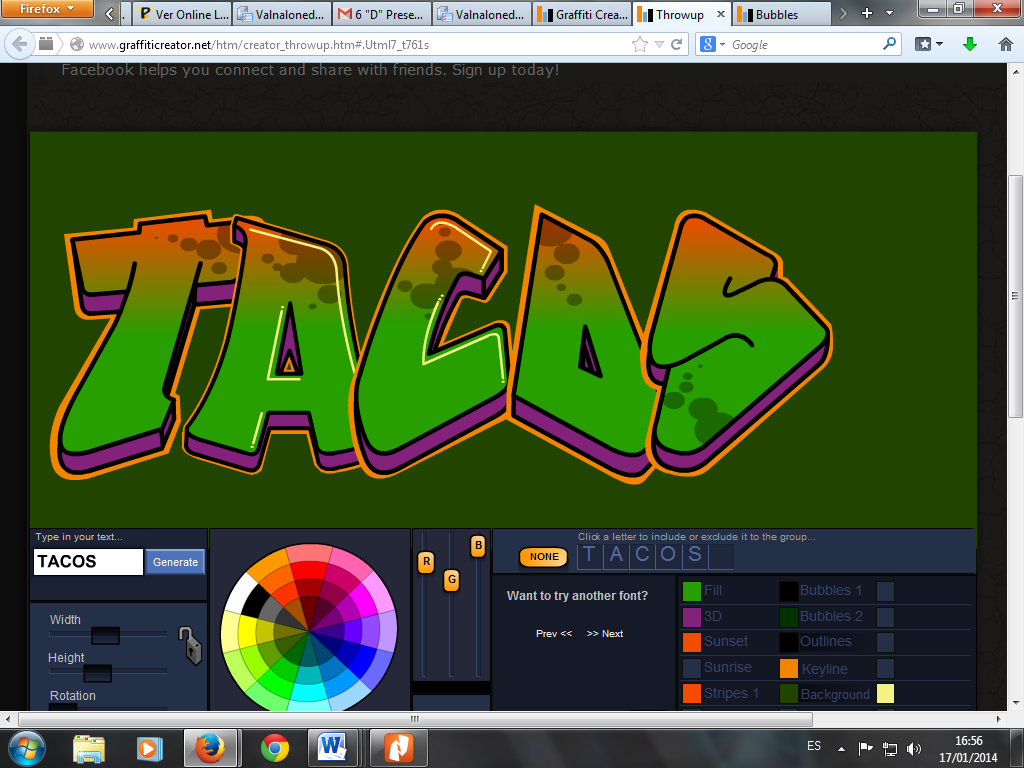 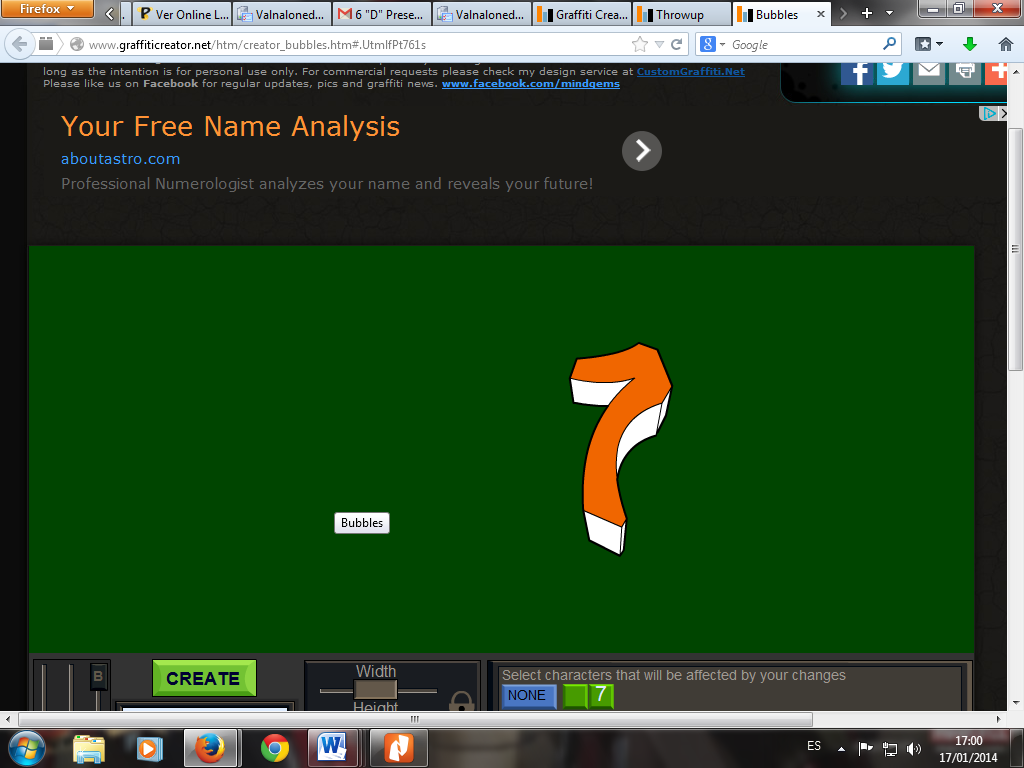 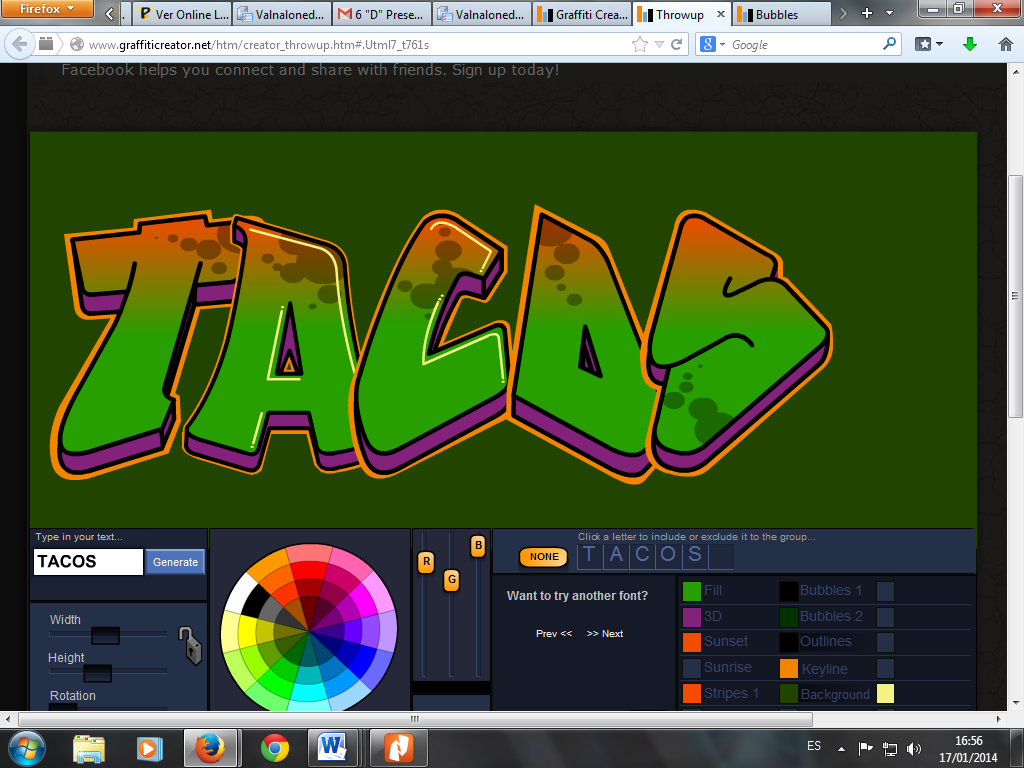 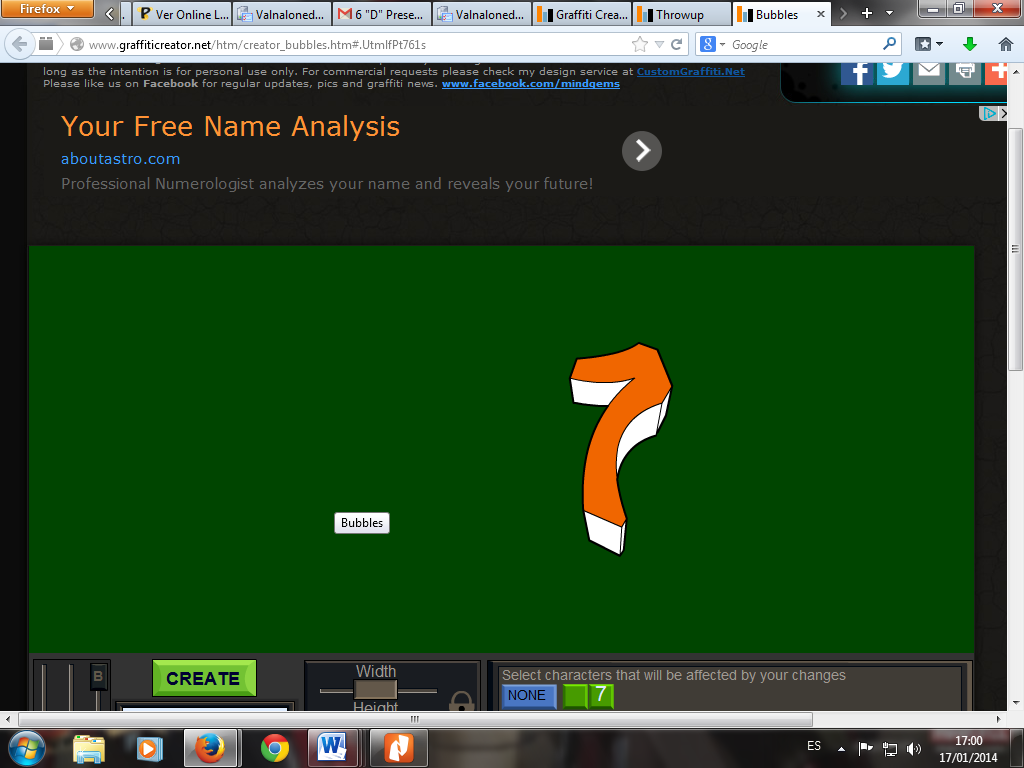 